2019年全国职业院校技能大赛赛项申报方案一、赛项名称（一）赛项名称虚拟现实（VR）设计与制作（二）压题彩照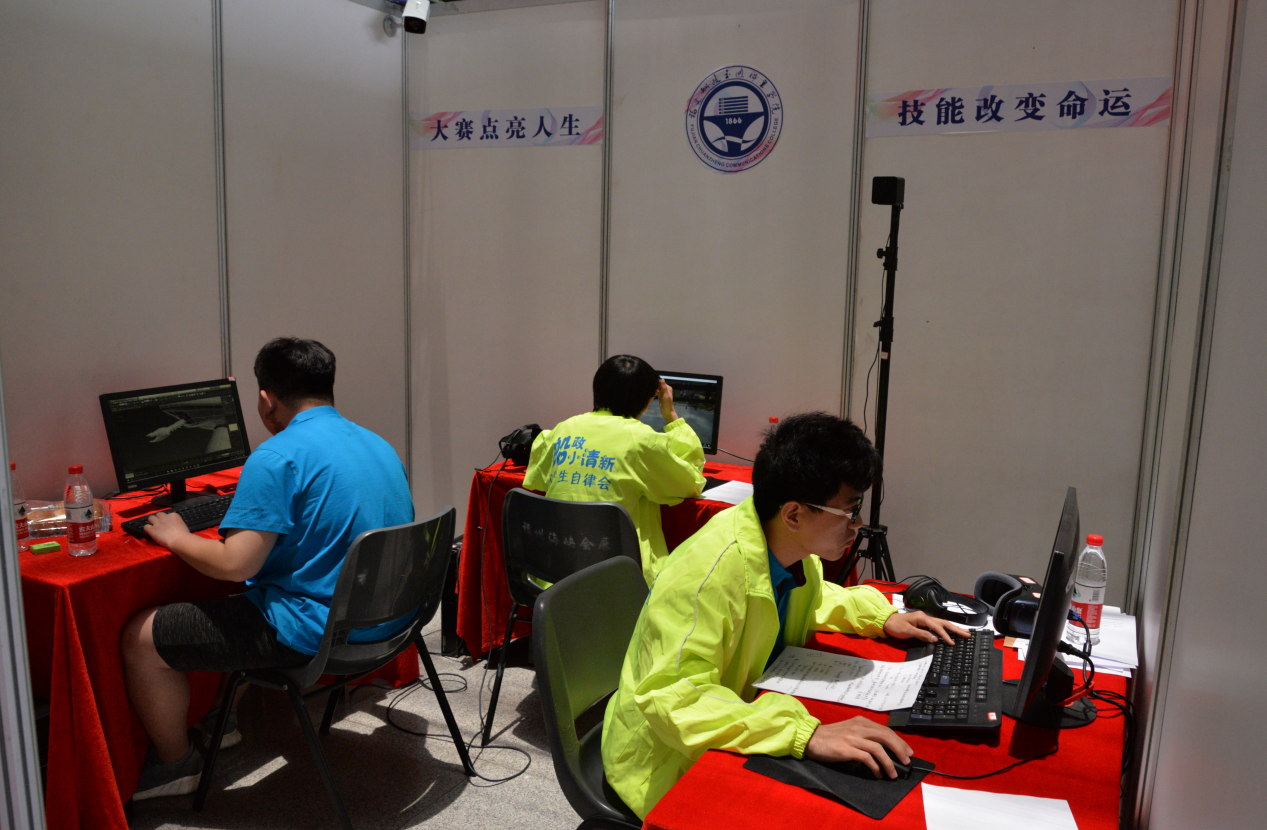 压题彩照（三）赛项归属产业类型电子信息产业类（四）赛项归属专业大类/类二、赛项申报专家组三、赛项目的虚拟现实技术是一种可以创建和体验虚拟世界的计算机仿真系统，它利用高性能计算机生成一种模拟环境，是一种多源信息融合的、交互式的三维动态视景和实体行为的系统仿真。本赛项中的虚拟现实（VR）泛指VR、AR和MR这三类技术的总称。据工信部《虚拟现实产业发展白皮书5.0》的预测，至2020年我国国内市场虚拟现实的产业规模将超过550亿元。我国《十三五规划纲要》中也明确提出，将大力推进虚拟现实等新兴前沿领域创新和产业化，形成一批新增长点。《国务院关于印发国家教育事业发展“十三五”规划的通知》中指出“全力推动信息技术与教育教学深度融合，支持综合利用互联网、大数据、人工智能和虚拟现实技术探索未来教育教学新模式。”VR产业的快速发展，产业与多个行业领域的融合态势，带动了VR产业链中人才需求的井喷，衍生出了大量新型人才培养需求。全球最大的职业社交网站LinkedIn（领英）发布的《全球虚拟现实（VR）人才报告》中数据显示：美国VR人才占全球总数40%，中国VR人才数量占全球2%；从VR职位需求量来看，美国独占近半，中国则约占18%，人才需求量位居全球第二，高质量VR人才的匮乏成为中国VR产业发展的核心症结。2017年、2018年，虚拟现实（VR）设计与制作赛项已经成功的举办了两届。2019年虚拟现实（VR）设计与制作赛项将深入总结前两届赛项成功举办的经验，依据职业院校教学特点、全国职业院校技能大赛制度的基本要求，以市场需求为导向，与产业、行业、企业深度结合，在工业和信息化职业教学指导委员会的指导下，引领和帮助提升职业教育教学能力和师生虚拟现实技能，通过竞赛促进专业人才培养方案实施、教材和教学资源建设、“双师型”师资队伍建设等，进而引领VR专业建设，提升学生职业技能水平和专业综合能力，深化教学改革，促进产学研合作，服务学生就业和“双创”，服务虚拟现实产业大发展。具体包含以下几个方面：引领职业院校专业建设与课程改革通过2017年、2018年虚拟现实（VR）设计与制作赛项的成功举办和广泛推广，目前国内已有几十所高职院校已经开设了虚拟现实专业方向，有超过百所高职院校开设了虚拟现实相关的课程。最近两年，多个院校已经正式提出了开设虚拟现实相关专业的申请，并且得到了国家教育主管部门的初步认可。在开设虚拟现实相关专业方向的学校中，课程主要集中在VR模型制作、VR引擎开发、使用编辑器制作VR项目等方面，正逐步摸索虚拟现实相关专业的人才培养方案和课程体系建设。通过本赛项的持续举办，将进一步加强虚拟现实相关专业在高职院校的普及，引导高职虚拟现实相关专业设置，促进人才培养方案制定、课程体系构建、“双师型”师资队伍建设、VR教学平台和资源平台建设、实验室和实训基地建设等，提升学生服务社会和行业发展的能力。促进产教融合、校企合作、产业发展对于职业院校而言，需要结合学校、老师、学生特点，有针对性的培养国家战略和社会急需的新型专业人才。本赛项围绕虚拟现实产业链的关键环节，结合高职院校的特点，将企业中成熟应用的虚拟现实关键技术（高职院校师生可以接受的）进行教学化转化，促进产教融合，建设基于岗位的VR实训、实验、体验、教学、培训、展示环境。同时，通过赛项资源转化，积累一批高质量的教材、实训指导书、项目案例等资源，实现以赛促教、以赛促学、以赛促改的产教合作赛事创新。本赛项还将进一步探索高技能虚拟现实人才输送机制，组织企业与高职院校对接合作，订单式培养各类专业技能人才，为VR产业发展输送人才，解决学生就业和创业问题。四、赛项设计原则（一）赛项坚持公开、公平、公正的原则本赛项严格遵循全国职业院校技能大赛制度，坚持公开、公平、公正的原则，赛项筹备与竞赛过程充分体现虚拟现实的特点和优势。（二）赛项关联职业岗位面广、人才需求量大，能够促进职业院校VR专业建设，深化教学改革，服务国家重点战略以Facebook用20亿美元收购Oculus为代表，最近几年VR产业化在全球范围内快速铺开，VR迎来飞速发展时期。VR产业链包括硬件、软件、应用和服务，其中硬件包括上游的零部件和中游的设备；软件主要指信息处理系统，即运算处理，主要包括采集合成、渲染呈现和物理反馈；应用即内容，开发不同的应用场景，制作多样化的内容，不断满足VR应用需求。其中，企业级应用包括房地产、教育、工程、零售、医疗和军事，消费级应用包括游戏、直播和视频。服务，即分发运营，包括平台分发、内容运营和销售渠道等。继而衍生出爆发式的VR技术人才需求，预计到2020年有近50万的人才缺口。本赛项设计服务国家重点战略，以虚拟现实相关专业人才需求为导向，以培养行业企业急需人才为目标，以技能竞赛为平台，赛项设计、开发、实施、反馈全过程都会为虚拟现实相关专业教学服务，资源转化形成的教材、案例、视频、习题、拓展资料、平台等教学资源为学校专业课、实训课教学服务，从而深化教学改革，引导高职相关专业建设及教育教学的改革方向。（三）竞赛内容对应相关职业岗位或岗位群、体现专业核心能力与核心知识、涵盖丰富的专业知识与专业技能点VR产业链较长，对应的相关职业岗位或岗位群较多。通过调研获悉，目前软件开发类、美术设计类、运营策划类是岗位需求量最多的三类，分别占比31%、20%以及18%。本赛项重点考核的技能方向包括：VR引擎制作VR作品和VR编辑器设计VR作品、VR模型素材3D建模、VR作品策划文档制作，也是从这三个方面满足了产业发展需要和行业企业需求。本赛项选题取材于虚拟现实行业应用的真实项目需求及案例，经过职业教育专家与用人单位的充分论证，提取VR技术涉及到的核心知识与核心能力，确保竞赛工作任务与行业应用相吻合。竞赛任务涵盖软件开发类、美术设计类、运营策划类三类岗位所需的核心专业知识和专业技能点，可将竞赛任务直接应用于虚拟现实相关专业实训课程中，体现以赛促教、以赛促学、以赛促改的竞赛特点。（四）赛项根据行业特点，选择相对先进、通用性强、社会保有量高的设备与软件本赛项采用虚拟现实行业相对先进、通用性强、社会保有量高的软硬件作为技术平台。例如VR模型素材3D建模模块采用的是行业内广泛流行的3DMax建模软件和Photoshop图像处理软件，VR引擎制作VR作品和VR编辑器设计VR作品使用的是行业内的通用Unity3D、UE4和国产编辑器作为开发工具，VR作品策划文档制作则使用Excel作为编辑工具。在硬件方面充分考虑在行业的通用性以及技术的全面性，例如选用了业界主流的HTC Vive作为PC型VR头显设备，采用了产品覆盖率最广的三星Gear VR平台作为移动型VR头显设备，所选用的设备均为行业应用级别产品，通过领先的技术实力和优异的产品及服务质量，在同行业领域中建立了稳固的市场地位和良好的服务品牌。五、赛项方案的特色与创新点本赛项以国家政策为导向，结合VR的技术特点，具有以下特色与创新点：（一）竞赛内容以 “一带一路”国家战略方向为主题本赛项将继续以国家战略方向“一带一路”为主题，通过VR技术所特有的方式，再现历史场景和事件（例如郑和下西洋、海上丝绸之路等），弘扬中华文化，以完全沉浸的创新方式呈现历史、展望未来，为“一带一路”国家战略服务。（二）赛项采用项目型任务制的命题模式，注重考核学生对VR技术的实际应用能力在确定了具体的竞赛试题内容之后，本赛项采用项目型任务制的命题模式，每个任务均包括：任务主题、任务简述、任务环境、VR素材资源库导入、VR项目需求分析、编写策划文档、设计制作VR项目等几个部分，学生按照任务要求完成VR应用的制作。竞赛内容将专业知识、实操技能、具体项目融合在一起，围绕真实任务要求、工作过程，考查参赛选手的实际动手能力、规范操作水平，检验参赛选手的综合职业能力。（三）通过“VR+”方式，促进竞赛资源转化，为国家教育信息化服务大赛产生的赛项试题库、优秀作品、典型案例等资源可为高职院校建设VR实验室、VR实训基地提供项目案例；编纂面向高职学校的VR专业课、实训课教材及配套课程资源包，为VR专业建设服务；大赛成果可制作成科普案例，通过图书馆、科技馆、博物馆和体验中心等公共场所来展示，促进建设学习型社会。参赛院校师生可以使用竞赛平台，结合本校特点，和其他院系（例如机械制作、建筑设备）配合，通过“VR+”的方式，制作“VR+机械”、“VR+旅游”等VR应用，为国家教育信息化服务。（四）竞赛平台成熟稳定，保护院校设备投入，提高竞赛平台复用率本赛项竞赛平台采用虚拟现实行业相对先进、通用性强、社会保有量高的软硬件作为技术平台，且经过了2017年、2018年的竞赛检验，技术成熟稳定。竞赛平台既能满足VR产业发展的趋势需要，也能直接应用于职业院校的日常教学过程，切实提高竞赛平台的利用率，为行业企业培养更多的学生，同时减少院校重复投资。六、竞赛内容简介竞赛内容围绕虚拟现实技术，以“一带一路”为背景，选择相关主题进行VR设计与制作。竞赛内容分为两个任务和五大项技能（包括职业素养）。任务一：VR项目设计与制作。任务紧扣竞赛所选主题，根据任务书要求及所提供的参考资料，编写策划文档，使用VR编辑器软件，实现任务书及策划文档中要求的表现形式、功能，并在指定的VR设备上运行。任务二：VR模型制作及VR项目开发。任务紧扣竞赛所选主题，根据任务书要求及所提供的参考资料，使用三维建模软件3DMax完成指定三维模型的创建工作，利用Unity3D（或UE4）引擎完成VR项目的开发，并打包发布到指定的VR设备上运行。竞赛考核的知识点以虚拟现实（VR）设计与制作的相关岗位要求为基础，从VR作品策划文档制作、VR编辑器设计VR作品、VR模型素材3D建模、VR引擎制作VR作品以及职业素养五个方面考查参赛选手的相关技能。英文翻译The competition focuses on the Virtual Reality Technology, using the VR application based the topic of “the Belt and Road Initiative”. The competition consists of two specified tasks including five skills and professionalism of the competitor. Task One, VR Designing and Producing. According to the topic and reference material, the competitor should write the planning scheme of the VR application, then use the VR Editor to make the VR application based on the right material resource. The VR application should be able to run at the specified VR device. Task Two, VR matter and VR Project producing. According to the topic and reference material, the competitor should use the 3ds max to model the 3D VR matter firstly. Then the competitor uses the Unity3D（or UE4） to produce the VR application and deploy the VR application on the specified VR device. The key knowledge of this competitor is all based on the actual VR related position. The knowledge consists of writing VR planning scheme, editing VR application, modeling 3D matter, using VR engine to produce VR application and professionalism of the competitor.七、竞赛方式竞赛方式按照《全国职业院校技能大赛参赛报名办法》执行。根据虚拟现实（VR）设计与制作赛项特点，采取团体赛形式，每个参赛队由3名选手（设场上队长1名）和1~2名指导教师组成。不得跨校组队，同一学校报名参赛队不超过1支。参赛选手须为全日制在籍学生，选手年龄须不超过25周岁（当年）；指导教师须为本校专、兼职教师。3名参赛选手在竞赛现场按照竞赛任务书要求，相互配合完成比赛任务。凡在往届全国职业院校技能大赛中获一等奖的选手，不得参加同一项目同一组别的赛项。本赛拟邀请“一带一路”沿线国家的代表队参赛。八、竞赛时间安排与流程（一）时间安排时间安排表（二）竞赛流程及安排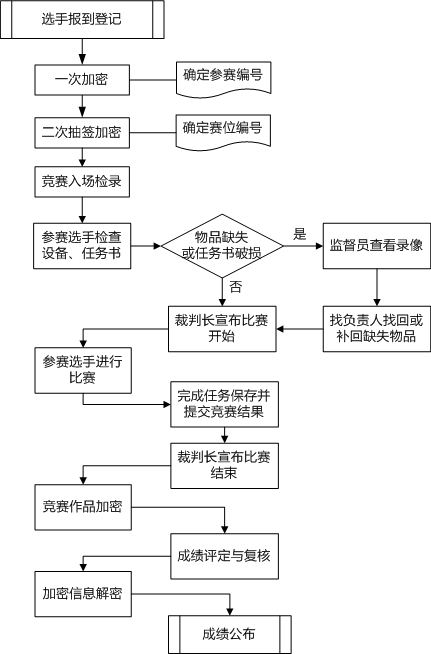 竞赛流程及安排示意图1.参赛选手入场和就位参赛选手使用报到时领取的抽签号，进行一次加密确认参赛编号，再进行二次抽签加密确定赛位编号，进入指定赛位等候比赛开始。2.竞赛过程参赛选手比赛前检查设备和竞赛赛卷封条，裁判长宣布比赛开始后，参赛选手方可拆开竞赛赛卷，完成任务书指定的要求，并按任务书要求保存并提交竞赛结果。3.竞赛结束在竞赛规定时间到达后，裁判长会宣布竞赛结束，参赛选手停止所有操作，并按照裁判组要求有序的离开竞赛场地。裁判根据相关流程进行成绩评定并在规定时间公布竞赛成绩。九、竞赛试题按照全国职业院校技能大赛制度要求，本赛项建立赛卷库，赛卷库赛卷数量不少于10套，各套赛卷的重复率不超过50%。样卷如下所示：任务一任务环境硬件环境VR设计工作站、HTC Vive软件环境101 VR编辑器、VR素材资源库（离线库）、Excel（Office）、媒体播放器、红蜻蜓抓图软件等VR素材资源库导入找到U盘“赛题要求\任务一\VR素材资源库\”目录，复制该目录下“StreamingAssets”子目录，粘贴（需要替换文件）到“C:\Program Files (x86)\Netdragon\101VR编辑器\VR_Data”目录下（因为素材内容多，复制时间较长，建议接到任务书后尽快完成复制、粘贴操作），如下图所示：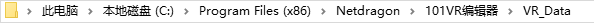 VR素材资源库导入——目录结构重新打开101 VR编辑器，在101 VR编辑器的资源库中可以看到刚刚导入的VR素材资源（离线库）。VR项目需求分析找到U盘“赛题要求\任务一\视频资料\”目录下的视频文件，使用媒体播放器打开该视频文件，仔细观看视频文件，注意观察视频文件中的场景、所有素材及交互。重要提示：当参赛选手无法实现该VR项目中的复杂业务逻辑，只能按照参赛选手自己设定的操作顺序才能进行到下一个步骤时，允许参赛选手通过增加眼前文字进行提示的方式，提示裁判如何操作才能进行到下一个步骤（或者采用镜头切换的方式直接切换到下一步骤），后续步骤的内容，仍可作为评分依据。否则裁判按正常业务逻辑进行操作（和视频、任务书操作顺序可能不一致，但符合任务书备注要求），不能进行到下一个步骤的，后续步骤的内容无法展现，将不作为评分依据。需求分析：该项目需求分析参见“赛题要求\任务一\需求分析\”目录下的需求文件，具体截图参见U盘“赛题要求\任务一\截图\”目录下的文件。文字、音效及特效的使用，动作的持续时间及时间间隔请参照提供的视频。请注意视频中的旋转是眼镜的旋转，便于参赛选手看清场景的内容，不是镜头的旋转。编写策划文档根据“VR项目需求分析”的结果，编写策划文档（Excel）。策划文档中需要包括如下内容：策划文档必须包含分镜编号、分镜内容、示意图、字幕和配音、镜头、交互、备注这几部分的描述，且包含对“可触发交互物品”的详细描述；文档中应包含适当的插图（截图），有对交互内容、文字信息等的详细描述，供研发人员使用；所编写策划文档应使研发人员可以顺利读懂，通过对文档的阅读能对项目进行详细的了解，从而可以实现相应功能；策划文档中的示意图必须自行截图，不得使用U盘中提供的截图。将编写完成的策划文档（命名为：第07组任务一策划文档.xlsx或第07组任务一策划文档.xls，其中07要替换成实际工位号）保存在U盘“提交资料\任务一\策划文档\”中。设计制作VR项目根据视频文件、“VR项目需求分析”的结果、策划文档（以视频文件为主，其他内容为辅，但任务书备注的功能需要实现），使用101 VR编辑器软件创建项目、添加素材（素材101 VR编辑器已提供）、调整素材、编辑时间轴和逻辑轴、设置事件、预览作品，最终完成本任务中视频文件和任务书要求的VR项目。创建项目在本机上使用101 VR编辑器创建项目，项目名称请使用“郑和下西洋07”，其中07要替换成实际工位号。添加素材按照项目要求（详情以视频文件为主）选择场景、添加素材（模型、声音、文字等），注意不要遗漏素材。调整素材对素材进行位置调整、素材绑定等操作，使其符合项目要求，达到视频中显示的效果。编辑时间轴或逻辑轴本项目中需使用到大量的时间轴或逻辑轴触发事件，参赛选手需根据实际需求编辑时间轴和逻辑轴，自行选择触发事件的条件及执行内容，从而完成规定的功能。预览作品参赛选手需使用HTC设备或PC设备（竞赛试题中会明确使用哪种设备）对所设计制作的项目进行预览，观察运行结果是否与所提供视频的内容相符，以便及时进行修改，从而完成规定的功能。将设计制作完成的项目目录“郑和下西洋07”（在101 VR编辑器工作目录下，其中07要替换成实际工位号）拷贝并保存在U盘“提交资料\任务一\VR项目文件\”中。任务二任务环境硬件环境VR设计计算机、三星Gear VR眼镜、三星手机备注：以Gear VR眼镜+三星手机运行效果为准！软件环境Unity3D、VR素材资源库（指定目录）、Photoshop、3DMax、Visual Studio等制作指定模型找到U盘“赛题要求\任务二\模型展示apk文件\”目录下的apk文件（内含需要制作的一个或一组模型），将该文件拷贝到三星手机中安装并运行，将三星手机插入三星Gear VR眼镜中，使用三星Gear VR眼镜运行该apk文件（触控板可以720°控制模型旋转），仔细观察该模型的展示效果。用建模软件3DMax打开U盘“赛题要求\任务二\模型制作\”目录下的模型素材，参考apk文件运行效果和“赛题要求\任务二\模型制作\三视图\”目录下的三视图文件。三视图参见U盘“赛题要求\任务二\模型制作\三视图\”目录下图片按以下要求制作指定模型。需要完成三视图体现的模型效果需要达到apk文件运行时显示的效果模型面数不得大于15000面模型比例正确模型布线合理模型UV展开图划分合理找到“赛题要求\任务二\模型制作\贴图\”目录下的贴图文件，参考所提供的贴图文件，进行贴图操作。将此阶段（模型制作完成、已贴图）设计完成的模型文件保存成“郑和下西洋07（已贴图）.fbx”（其中07要替换成实际工位号）文件，拷贝到U盘“提交资料\任务二\模型制作\”中。备注：U盘中保存成的已贴图fbx文件内须直接包含贴图，fbx文件不需要再引用任何指定位置的贴图文件。VR项目需求分析找到U盘“赛题要求\任务二\VR项目apk文件\”目录下的apk文件，将该文件拷贝到三星手机中安装并运行，将三星手机插入三星Gear VR眼镜中，使用三星Gear VR眼镜运行本任务VR项目，仔细观察VR项目中的场景、所有素材及交互。需求分析：该项目需求分析参见“赛题要求\任务二\需求分析\”目录下的需求文件，具体截图参见U盘“赛题要求\任务二\截图\”目录下的文件。文字、音效及特效的使用，动作的持续时间及时间间隔请参照提供的apk文件的运行效果。开发VR项目观察apk文件的运行效果（场景、所有素材及交互的效果）、“VR项目需求分析”的结果（以apk文件运行效果中的场景、所有素材及交互的效果为主，其他内容为辅），使用Unity3D软件新建工程、创建场景、导入素材（相关素材U盘中已提供）、添加调整素材、完成功能、导出apk文件到三星手机并运行，将三星手机插入三星Gear VR眼镜中，最终完成本任务指定目录下的apk文件的运行效果。创建项目在本机上使用Unity3D创建项目。导入素材将U盘中“赛题要求\任务二\VR素材资源库\”中的NDVRResources.unitypackage导入到项目中（因为素材导入时间可能较长，建议接到任务书后尽快完成导入操作）。添加调整素材按照项目要求（详情以apk文件的运行效果为主）选择场景、添加素材（模型、声音、文字等）等到场景中，注意不要遗漏素材。利用素材进行场景的搭建，对素材进行位置调整等操作，使其符合项目要求，达到apk文件的运行效果。完成功能利用Unity3D，完成各种功能，如准心对焦交互、Gear触摸板控制移动等。导出apk文件并运行将完成的项目打包成apk文件，部署到三星手机和三星Gear VR眼镜运行，根据运行结果，调整素材和代码，完成项目要求。注意，参赛选手需要将对应三星手机的相关证书打包到apk中，才能保证该apk能在对应三星手机上运行。具体做法是：将“赛题要求\任务二\证书文件”目录下的所有证书文件全部存放到项目中的“Assets\Plugins\Android\Assets”目录下（该目录可能需由参赛选手自行创建），然后再打包apk文件。将打包完成的apk文件“zhxxy07.apk”（其中07要替换成实际工位号）保存在U盘“提交资料\任务二\apk结果文件\”中，并导出“zhxxy07.apk”到三星手机并运行，将三星手机插入三星Gear VR眼镜中，最终完成本任务指定目录下的apk文件的运行效果。十、评分标准制定原则、评分方法、评分细则（一）评分标准制定原则竞赛评分本着公平、公正、公开的原则，评分标准注重对参赛选手价值观与态度、虚拟现实（VR）设计与制作能力、团队协作与沟通、组织与管理能力的考察。以技能考核为主，兼顾团队协作精神和职业素养综合评定。各技能点分数分布表（二）评分方法竞赛评分将采用客观评分方式，客观公正地评出各专项任务的分数，根据评分标准精确打分。为了确保赛事评判的客观性，评分的重点在于能客观评价的功能实现上。并且，针对每一套竞赛试题，针对该赛题需要实现的功能，提供赛题评分标准，将评分项细化到每一个可客观评价的细节，避免裁判主观判断，确保赛事的客观公正。1.VR作品策划文档制作评判方式：裁判根据选手编写的VR作品策划文档，从文档的格式是否正确，内容是否切合任务书要求全部完成，分镜和交互是否准确描述作为分数评判的依据。2.VR编辑器设计VR作品评判方式：任务书要求参赛选手将完成的项目目录拷贝到U盘指定目录，裁判根据选手提交的项目，在101VR编辑器软件里运行，从运行结果观察是否遗漏素材、素材位置是否正确合理、功能是否正确实现、环境表现效果和整体运行效果等作为分数评判的依据。3.VR模型素材3D建模评判方式：任务书要求参赛选手将完成的模型（有贴图）拷贝到U盘指定目录，裁判根据选手提交的模型，在3DMax中运行，从运行结果观察模型比例是否正确、模型布线是否合理、模型具体要求是否完成等作为分数评判的依据。4.VR引擎制作VR作品评判方式：任务书要求参赛选手将完成的apk文件拷贝到U盘指定目录，裁判根据选手提交的项目，在三星Gear眼镜上运行，从运行结果观察是否遗漏素材、素材位置是否正确合理、功能是否正确实现（包括交互）、环境表现效果和整体运行效果等作为分数评判的依据。5.职业素养评判方式：该项目由现场裁判根据任务书要求在比赛结束后进行现场评分，评分依据为任务书中对职业素养的要求。（三）评分细则赛项评分细则表（举例）十一、奖项设置竞赛设参赛选手团体奖，以赛项实际参赛队总数为基数，一等奖占比10%，二等奖占比20%，三等奖占比30%，小数点后四舍五入。获得一、二、三等奖的团体赛参赛选手，授予相应荣誉证书；获得一等奖的团体赛参赛队，授予奖杯；获得一等奖的参赛队指导教师获“优秀指导教师奖”。十二、技术规范竞赛项目的命题依据企业职业岗位对人才培养需求，并参照表中相关国家职业技术标准制定。赛项技术标准表（一）竞赛现场环境标准竞赛现场设置竞赛区、裁判区、服务区、技术支持区。竞赛区为参赛队提供标准竞赛设备，竞赛区的每个比赛工位上标明编号，每个比赛间配置若干工作台，用于摆放计算机、显示器，以及其他VR相关设备等；裁判区配置计算机、打印机等评分统计工具；服务区提供医疗等服务保障；技术支持区为参赛选手提供计算机、VR相关设备等备件和检测设备。竞赛现场各个工作区配备单相220V/3A以上交流电源。（二）竞赛技术平台标准赛项执委会提供竞赛平台、工作台和计算机及相关工具软件。赛场采用必要的网络安全控制，有效防范场内外信息交互。十三、建议使用的比赛器材、技术平台和场地要求为了保证比赛顺利进行，所选竞赛平台经过严格的筛选，所有指标均符合全国职业院校技能大赛赛项设备与设施管理办法的相关标准，确保赛事稳定。（一）建议使用的比赛器材和技术平台大赛建议使用的技术平台的成熟性、可靠性、通用性、兼容性良好，主要涉及的软件有：操作系统、VR资源制作软件、VR引擎、VR编辑器等支撑软件。赛项硬件设备表计算机最低配置表赛项使用软件表本次赛项使用的主体竞赛平台——101虚拟现实设计开发实训平台是由VR应用硬件支撑框架与资源开发软件支撑平台组成。101虚拟现实设计开发实训平台主要由交互式HMD套件、便携式VR套件、智能交互系统、101VR编辑器（含资源）、VR设计工作站等部分组成。交互式HMD套件是个基于图形工作站处理的VR显示头盔（即PC VR），实现VR资源的沉浸式显示。交互式HMD套件与图形工作站相配合，VR项目经过图形工作站的计算与渲染后输出到交互式HMD套件进行显示。交互式HMD套件内置陀螺仪传感器、加速度计、激光定位传感器等，能在两个轴线方向上精确捕捉头部动作反馈给工作站，从而实现自然地观看VR资源。便携式VR套件是一个能够不依赖于PC机而独立处理虚拟现实资源显示的VR头盔，由高性能手机与VR眼镜组成。虚拟现实资源通过高性能手机进行渲染后，经过与手机相配套的VR眼镜转换成为沉浸式虚拟现实场景。便携式VR套件外观简洁时尚，根据人体工程学设计理念，各功能参数达到行业高端水准，通过便携式VR套件可直接播放用VR引擎打包生成的apk格式VR资源。智能交互系统结合了光学定位以及手势分析技术，通过智能交互系统实现VR用户的位置交互、动作识别以及手势分析，从而实现用户与虚拟现实场景的交互。101VR编辑器是一款VR事件编辑软件，它是基于自主研发的VR引擎开发的，依托云端海量3D颗粒素材，以所见即所得的编辑交互形式，打造简单实用的VR内容编辑方式，帮助用户在短时间内创造令人惊叹的VR场景。101VR编辑器搭载强大自有资源平台，可直接使用自有的资源库资源。资源类型丰富，包括场景、角色、动物、建筑、视频、音频等，超过40类，数十万个的素材资源，无需从零开始构建3D素材。101VR编辑器支持标准模型格式的导入，使101VR编辑器能广泛使用现有模型资源；同时在线版101VR编辑器已开放更多的资源，方便用户使用。为了更好展示VR的制作成品，101VR编辑器正陆续支持VR作品的视频、EXE格式的输出，进一步拓展使用范围。 VR设计工作站是进行VR场景设计与制作的工作平台。VR设计工作站提了高性能的CPU（Xeon E5-1620）与图像处理GPU（GTX 1070）模块，可以满足学生3D建模（3DMax）、VR引擎操作（Unity3D、UE4）、101VR编辑器使用、VR场景运作及渲染等高性能需求。（二）竞赛场地和环境标准1.竞赛场地应为地面平整、明亮、通风的室内场地，场地净高应不低于3.5m。2.每参赛队在一个独立隔断里进行竞赛，隔断面积应不小于12㎡，包含3个工位，每个工位桌长不低于1.2m，宽不低于0.6m。3.每个竞赛工位应能够提供独立的电源，其供电负荷不小于2KW，且含安全的接地保护。4.每个竞赛工位应提供性能完好的竞赛平台、计算机和工作台，计算机上安装竞赛所需的相关软件。十四、安全保障赛事安全是技能竞赛一切工作顺利开展的先决条件，是赛事筹备和运行工作必须考虑的核心问题。赛项执委会采取切实有效措施保证大赛期间参赛选手、指导教师、裁判员、工作人员及观众的人身安全。（一）比赛环境1.赛项执委会须在赛前组织专人对比赛现场、住宿场所和交通保障进行考察，并对安全工作提出明确要求。赛场的布置，赛场内的器材、设备，应符合国家有关安全规定。承办院校赛前须按照赛项执委会要求排除安全隐患。2.赛场周围要设立警戒线，要求所有参赛人员必须凭赛项执委会印发的有效证件进入场地，防止无关人员进入发生意外事件。比赛现场内应参照相关职业岗位的要求为选手提供必要的劳动保护。在具有危险性的操作环节，裁判员要严防选手出现错误操作。3.承办院校应提供保证应急预案实施的条件。对于比赛内容涉及高空作业、可能有坠物、大用电量、易发生火灾等情况的赛项，必须明确制度和预案，并配备急救人员与设施。4.严格控制与参赛无关的易燃易爆以及各类危险品进入比赛场地，不许随便携带书包进入赛场。5.配备先进的仪器，防止有人利用电磁波干扰比赛秩序。大赛现场需对赛场进行网络安全控制，以免场内外信息交互，充分体现大赛的严肃、公平和公正性。6.赛项执委会须会同承办院校制定开放赛场和体验区的人员疏导方案。赛场环境中存在人员密集、车流人流交错的区域，除了设置齐全的指示标志外，须增加引导人员，并开辟备用通道。7.大赛期间，承办院校须在赛场管理的关键岗位，增加力量，建立安全管理日志。（二）生活条件1.比赛期间，原则上由赛项承办院校统一安排参赛选手和指导教师食宿。承办院校须尊重少数民族的信仰及文化，根据国家相关的民族政策，安排好少数民族选手和教师的饮食起居。2.比赛期间安排的住宿地应具有宾馆/住宿经营许可资质。以学校宿舍作为住宿地的，大赛期间的住宿、卫生、饮食安全等由执委会和提供宿舍的学校共同负责。3.大赛期间有组织的参观和观摩活动的交通安全由赛区组委会负责。赛项执委会和承办院校须保证比赛期间选手、指导教师和裁判员、工作人员的交通安全。4.各赛项的安全管理，除了可以采取必要的安全隔离措施外，应严格遵守国家相关法律法规，保护个人隐私和人身自由。 （三）组队责任1.各学校组织代表队时，须安排为参赛选手购买大赛期间的人身意外伤害保险。2.各学校代表队组成后，须制定相关管理制度，并对所有选手、指导教师进行安全教育。3. 各参赛队伍须加强对参与比赛人员的安全管理，实现与赛场安全管理的对接。（四）应急处理比赛期间发生意外事故时，发现者应在第一时间报告赛项执委会，同时采取措施，避免事态扩大。赛项执委会应立即启动预案予以解决并向赛区执委会报告。出现重大安全问题的赛项可以停赛，是否停赛由赛区组委会决定。事后，赛区执委会应向大赛执委会报告详细情况。（五）处罚措施1.因参赛队伍原因造成重大安全事故的，取消其获奖资格。2.参赛队伍有发生重大安全事故隐患，经赛场工作人员提示、警告无效的，可取消其继续比赛的资格。3.赛事工作人员违规的，按照相应的制度追究责任。情节恶劣并造成重大安全事故的，由司法机关追究相应法律责任。十五、经费概算根据全国职业院校技能大赛制度要求，本着统筹兼顾、合理安排、专款专用、厉行节约的原则，提高经费的使用效率，大赛所需要的全部设备和所有软件均由合作企业提供，比赛组织与管理费用概算如下表（单位：万元）：赛项经费概算表十六、比赛组织与管理在比赛组织与管理上，将严格遵循全国职业院校技能大赛制度要求：（一）组织保障：成立赛项执行委员会、赛项专家组，落实赛项承办院校等。（二）赛项执委会：全面负责本赛项的筹备与实施工作，接受大赛执委会领导，接受赛项所在分赛区执委会的协调和指导。赛项执委会的主要职责包括：领导、协调赛项专家组和赛项承办院校开展本赛项的组织工作，管理赛项经费，选荐赛项专家组人员及赛项裁判与仲裁人员等。（三）赛项专家组：在赛项执委会领导下开展工作，负责本赛项技术文件编撰、赛题设计、赛场设计、设备拟定、赛事咨询、技术评点、赛事成果转化、赛项裁判人员培训、赛项说明会组织等竞赛技术工作；同时负责赛项展示体验及宣传方案设计。（四）承办院校：在赛项执委会领导下，负责承办赛项的具体保障实施工作，主要职责包括：按照赛项技术方案要求落实比赛场地及基础设施，赛项宣传，组织开展各项赛期活动，参赛人员接待，生活服务，比赛过程文件存档等，赛务人员及服务志愿者的组织，赛场秩序维持及安全保障，赛后搜集整理大赛影像文字资料上报大赛执委会等。赛项承办院校按照赛项预算执行各项支出。承办院校人员不得参与所承办赛项的赛题设计和裁判工作。（五）现场裁判、仲裁、监督组：开赛前一周，在裁判员库、仲裁员库、监督员库中随机抽取组成。裁判组负责赛前检查及赛场鉴定、现场执裁和评审比赛结果等工作；仲裁组负责受理各参赛队的书面申诉、对受理的申诉进行深入调查，做出客观、公正的集体仲裁；监督组对指定赛区、赛项执委会的竞赛筹备与组织工作实施全程现场监督，包括赛项竞赛场地和设施的部署、选手抽签、裁判培训、竞赛组织、成绩评判及汇总、成绩发布、申诉仲裁、成绩复核等。（六）合作企业：提供竞赛现场设备并设置技术保障组，为竞赛设备、软件与竞赛设施提供保养、维修等服务，保障设备的完好性和正常使用，保障设备配件与操作工具的及时供应。十七、教学资源转化建设方案教学资源转化建设方案表赛项资源转化成果应对接产业发展、符合行业标准，契合生产或工作过程，突出技能特色，展现竞赛优势，形成满足职业教育教学需求、体现先进教学模式、反映职业教育先进水平的共享性资源成果。资源转化成果应包含基本资源和拓展资源。（一）基本资源基本资源按照风采展示、技能概要、教学资源三大模块设置。1.风采展示。赛后即时制作时长15分钟左右的赛项宣传片，以及时长10分钟左右的获奖代表队（选手）的风采展示片。供专业媒体进行宣传播放。2.技能概要。包括技能介绍、技能操作要点、评价指标等。3.教学资源。教学资源充分涵盖赛项内容。赛项内容资源可单独列出，也可融入各教学单元。教学资源包括教学方案、训练指导、作业/任务、实验/实训/实习资源等，其呈现形式可以是演示文稿、图片、操作流程演示视频、动画及相关微课程、微资源等。鼓励成熟赛项开发数字化专业教材、技能训练指导书等，并正式出版发行，作为教学工具书。（二）拓展资源拓展资源是指反映技能特色、可应用于各教学与训练环节、支持技能教学和学习过程的较为成熟的多样性辅助资源。加强学校与企业的合作，教学与生产的结合，优化现有教学或实训模式。例如：评点视频、访谈视频、试题库、案例库、素材资源库等。（三）技术标准资源转化成果可包含文本文档、演示文稿、视频文件、Flash文件、图形/图像素材和网页型资源等：1. 文本文档采用＊.doc或＊.docx格式。文件制作所使用的软件版本不低于Microsoft Office 2003。2. 演示文稿采用＊.ppt或＊.pptx格式。文件制作所使用的软件版本不低于Microsoft Office 2003。播放时不出现宏脚本提示。3. 视频文件采用MP4格式。录像环境光线充足、安静，衣着得体，语音清晰。视频压缩采用H.264（MPEG-4 Part10：profile=main, level=3.0）编码方式，码流率256 Kbps以上，帧率不低于25 fps，分辨率不低于720×576（4:3）或1024×576（16:9）。声音和画面要求同步，无交流声或其他杂音等缺陷，无明显失真，保证优良的声音质量，解说声与现场声、背景音乐无明显比例失调。音频信噪比不低于48dB。字幕要使用符合国家标准的规范文字，不出现繁体字、异体字、错别字；字幕与画面、解说词、音乐配合适当。4. Flash文件文件制作所使用的软件版本不低于Flash 6.0。5. 图形/图像素材采用常见存储格式，如＊.gif、＊.png、＊.jpg等。彩色图像颜色数不低于真彩（24位色），灰度图像的灰度级不低于256级，屏幕分辨率不低于1024×768，扫描图像的扫描分辨率不低于72 dpi。6. 网页型资源鼓励采用HTML5编码。兼容Microsoft IE、Google Chrome、Mozilla Firefox浏览器。使用网页编辑工具编辑网页，不可直接将Microsoft Word、WPS等文件内容粘贴到网页文件中。（四）提交方式和版权归属制作完成的资源经赛项执委会审核后，须上传至大赛指定的网络信息管理平台：www.chinaskills-jsw.org。各赛项资源转化成果的版权由大赛执委会和赛项执委会共享。（五）使用与管理成熟的资源转化成果发布于全国大赛网络信息管理平台或借助高职高专教育网或专业教学资源库等平台。各赛项执委会根据大赛执委会统一要求，加大推广力度，鼓励职业院校师生、企业员工及社会学习者学习使用。各职业院校应积极将大赛内容融入教学过程，强化实践教学，锤炼匠心精神，提升我国职业院校人才培养工作水平。十八、筹备工作进度时间表筹备工作进度表十九、裁判人员建议按照全国职业院校技能大赛制度的有关要求，建议由高校、高职学校以及行业、企业专家共同构成裁判组。裁判实行“裁判长负责制”，全面负责赛项的裁判与管理工作。裁判员分为加密裁判、现场裁判和评分裁判。加密裁判需要2名，一级加密裁判和二级加密裁判各1名，主要负责竞赛过程中加密工作；现场裁判主要负责现场执裁，维护赛场纪律，引导参赛选手在赛位或等候区域等待竞赛指令，竞赛材料和作品的收取与管理；评分裁判主要负责依据评分标准对参赛队伍的竞赛表现和最终作品做出成绩评定。裁判人员具体要求表二十、赛题公开承诺本赛项承诺保证于开赛1个月前在大赛网络信息发布平台上（www.chinaskills-jsw.org)公开全部赛题。二十一、其他本赛项赛题设计中无理论测试环节。组别专业大类专业类专业代码专业名称高职电子信息大类（61）计算机类（6102）610201610205610207610209610210610212计算机应用技术软件技术动漫制作技术数字展示技术数字媒体应用技术移动应用开发日期内容描述第一天准备日环境准备就绪、人员准备就绪第二天竞赛日竞赛时长：4小时第三天颁奖日公布竞赛结果、颁奖典礼、大赛总结序号名称占比考核内容1VR作品策划文档制作10%考核参赛选手在特定主题下进行VR作品策划能力，结合VR项目开发的理论知识、相关技术标准与项目开发实践知识制作符合行业标准的规范化策划文档2VR编辑器设计VR作品30%根据策划文档从资源库中选择合适的场景与素材资源，并按要求进行场景与素材资源调整，从时间轴及逻辑轴两个维度进行交互事件的设计，生成运行流畅、符合策划文档要求的VR作品。3VR模型素材3D建模17%根据要求对VR模型素材进行三维建模，掌握3D建模、UV展开、模型贴图、VR次时代等建模技术。4VR引擎制作VR作品40%根据任务书要求完成指定VR硬件设备环境上的VR作品制作，考核Unity3D的基本使用、图形系统与组件的使用、物理引擎使用、图形用户界面、光影效果使用、地形系统、寻路技术、脚本代码开发、常见VR硬件SDK使用等。5职业素养3%考核参赛选手在职业规范、团队协作、组织管理、工作计划、团队风貌等方面的职业素养。序号考核内容配分得分评分办法1. VR作品策划文档制作（10分）1. VR作品策划文档制作（10分）1. VR作品策划文档制作（10分）1. VR作品策划文档制作（10分）1. VR作品策划文档制作（10分）1.1策划文档要求2分1、需要保存1个策划文档文件，文件未保存的，本大项总分扣10分；2、文档格式错误的，扣1分；3、未按规定命名文档的，扣1分；4、本项分数扣完即止。1.2策划文档撰写8分1、标题不对，扣0.5分；2、分镜内容缺失，扣0.5分，无内容，扣1分；3、示意图内容缺失，扣0.5分，无内容，扣1分；4、字幕和配音内容缺失，扣0.5分，无内容，扣1分；5、镜头内容缺失，扣0.5分；6、交互内容缺失，扣0.5分；7、备注内容缺失，扣0.5分；8、可触发交互物品内容缺失，每项扣0.5分，无内容，扣3分；9、本项分数扣完即止。2. VR编辑器设计VR作品（30分）2. VR编辑器设计VR作品（30分）2. VR编辑器设计VR作品（30分）2. VR编辑器设计VR作品（30分）2. VR编辑器设计VR作品（30分）2.1创建项目、添加素材4分1、每遗漏一个素材（例如：弩车、投石车、叛军……），扣0.5分；2、普通文本框未按要求效果显示，扣1分；3、添加的文字出现错别字或描述不清情况的，每出现1次，扣0.5分；4、本项分数扣完即止。2.2调整素材2分1、未按任务书要求设置素材的位置、大小、方向、显示效果（例如红色描边）、出现和消失时间，一个素材未达到要求的，扣0.5分；2、本项分数扣完即止。2.3环境表现2分1、环境（项目的周围场景）和背景（含光源、色彩等效果）选择符合项目要求，选择错误的，扣1分；2、未按任务书要求摆放房屋位置或角度，通过房屋的窗口可以看到月亮，看不到月亮的（此处为举例，具体试题会明确内容），扣1分；3、本项分数扣完即止。2.4完成功能20分1、每遗漏一个事件，扣0.5-2分（具体每个事件会明确具体分值，保证客观，例如：未实现血量循环显示扣1分，移动过程中没有移动动画效果，扣1分, 两个士兵移动到最左或者最右端的时候再按 A、D 键，有多余动作的，扣1.5分……）；2、各事件的前后顺序不符合要求的，每出现一次，扣1分；3、本项分数扣完即止。2.5运行效果2分1、未按规定实现文字效果的，每出现一次，扣0.5分；2、未按规定实现声音效果的，每出现一次，扣0.5分；3、本项分数扣完即止。3. VR模型素材3D建模（17分）3. VR模型素材3D建模（17分）3. VR模型素材3D建模（17分）3. VR模型素材3D建模（17分）3. VR模型素材3D建模（17分）3.1资源制作要求2分1、需要保存1个模型文件（含贴图），文档未保存的，本大项总分扣17分；2、未按规定命名文档的，扣1分；3、本项分数扣完即止。3.2模型完成效果15分1、裁判根据模型文件，依据下面标准进行评价：1）根据任务中所提供的三视图和模型展示apk文件运行效果完成3D模型的建模；2）所建模型的各部比例需按任务书要求的比例进行建模；3）所建模型的面数不大于任务要求的指定面数；4）需按任务书中的需求进行贴图的处理；5）模型需要达到模型展示apk文件显示的模型效果。备注：针对不同的模型，会有具体的要求，未完成一个要求，扣0.5-2分（具体每个要求会明确具体分值，保证客观，例如：螃蟹主体边缘利齿效果未实现的扣1 分，模型贴图有明显接缝每个扣 1分……）。4. VR引擎制作VR作品（40分）4. VR引擎制作VR作品（40分）4. VR引擎制作VR作品（40分）4. VR引擎制作VR作品（40分）4. VR引擎制作VR作品（40分）4.1创建项目、添加素材5分1、每遗漏一个素材（例如：螃蟹、激光枪、旗鱼……），扣0.5分；2、普通文本框未按要求效果显示，扣1分；3、添加的文字出现错别字或描述不清情况的，每出现1次，扣0.5分；4、本项分数扣完即止。4.2调整素材3分1、未按任务书要求设置素材的位置、大小、方向、显示效果（例如红色描边）、出现和消失时间，一个素材未达到要求的，扣0.5分；2、本项分数扣完即止。4.3环境表现2分1、环境（项目的周围场景）和背景（含光源、色彩等效果）选择符合项目要求，选择错误的，扣1分；2、未按任务书要求设置海底洋流效果的（此处为举例，具体试题会明确内容），扣1分；3、本项分数扣完即止。4.4完成功能28分1、每遗漏一个事件，扣0.5-2分（具体每个事件会明确具体分值，保证客观，例如：文本框 4 段从上往下刷效果未实现扣1.5分，未实现按住连发功能扣0.5分，氧气泡泡非概率性出现扣1分……）；2、各事件的前后顺序不符合要求的，每出现一次，扣1分；3、本项分数扣完即止。4.5运行效果2分1、未按规定实现文字效果的，每出现一次，扣0.5分；2、未按规定实现声音效果的，每出现一次，扣0.5分；3、本项分数扣完即止。5. 职业素养（3分）5. 职业素养（3分）5. 职业素养（3分）5. 职业素养（3分）5. 职业素养（3分）5.1工位整洁3分1、工位不整洁的，扣1分；2、参赛选手须将原档案袋中物品放回档案袋，其他设备放置到初始位置。每发现1物品未按要求放置的，扣0.5分；3、本项分数扣完即止。5.2考场环境3分1、遵守纪律，迟到的，扣1分；2、考场大声喧哗，影响其他团队答题的，每出现1次，扣1.5分；3、本项分数扣完即止。序号标准号中文标准名称1LD/T81.1-2006职业技能实训和鉴定设备技术规范2ISO/IEC8806-4-1991信息技术 计算机图形 三维图形核心系统(GKS-3D)语言联编3GB/T 28170.1-2011信息技术 计算机图形和图像处理 可扩展三维组件(X3D)4ISO/IEC14496-5-2001/Amd 36-2015信息技术 音频－可视对象的编码5ISO/IEC14496-27-2009/Amd 6-2015信息技术 视听对象编码 第27部分:3D图形的一致性6ISO/IEC 23003-2-2010/Amd1-2015信息技术 MPEG音频技术 第2部分:三维空间音频对象编码(SAOC)7ISO 15076-1-2010图象技术色彩管理 软件设计、文件格式和数据结构8GB/T 22270.3-2015工业自动化系统与集成 测试应用的服务接口 第3部分:虚拟设备服务接口9GB/T 26101-2010机械产品虚拟装配通用技术要求序号设备名称单位数量备注1101虚拟现实设计开发实训平台套1含交互式HMD套件1套、便携式VR套件1套、智能交互系统1套、101VR编辑器（含资源）1套、VR设计工作站1套2计算机台23工作台张3CPUI5以上处理器内存8G以上显卡GTX750以上端口至少2个USB接口软件类型软件名称软件版本说明操作系统Windows64位 Win10VR资源制作软件3ds Max（3DMax）2014版VR资源制作软件Photoshop CC2015版VR引擎Unity3D5.4.0f3版VR引擎UnrealEngine4（UE4）4.14.3版VR编辑器101VR编辑器（含素材资源）离线版安装在VR设计工作站支撑软件JDK8u121版支撑软件Android SDKAPI23支撑软件Oculus SDK1.0.4版支撑软件Steam + SteamVR支撑软件Microsoft Office2016版支撑软件Microsoft Visual Studio2015版支撑软件红蜻蜓抓图软件2016版序号费用资金用途预计费用1办公费用于赛项申办、筹备、竞赛过程中所发生的日常办公用品、用具、书报、杂志等支出。32印刷费用于赛项申办、筹备、竞赛过程中所发生的印刷、打印、材料制作等支出。23邮电费用于赛项申办、筹备、竞赛过程中所发生的信函、包裹、耗材等物品的邮寄费及电话费、传真费、网络通讯费等支出。24差旅费裁判人员差旅费。包括出差途中往返车船费（机票），打车费，住宿费，餐费。参赛选手差旅费。包括出差途中往返车船费，打车费，住宿费，餐费。145会议费用于赛项申办、筹备、竞赛、赛后工作中组织召开会议所发生的支出，包括按规定开支的房租费、伙食补助费以及文件资料的印刷费、会议场地租用费等。36培训费用于赛项申办、筹备中组织专家、裁判、工作人员等培训所发生的支出。147公务接待费用于赛项申办、筹备、竞赛过程中的各类公务接待支出。公务接待必须严格执行规定标准，不准进入私人会所、豪华酒店等场所；不准报销香烟、高档酒水、土特产、礼品等明令禁止的物品。38专用材料费用于赛项在筹备、竞赛过程中所发生的耗材支出。59劳务费用于支付赛项在申办、筹备、竞赛过程中，专家、裁判、监督、仲裁和有关工作人员的劳务支出，劳务费按统一规定发放。1510其他用于为参赛院校师生提供的服装、奖品以及赛项资源转化而发生的支出。4合计（单位：万元）合计（单位：万元）合计（单位：万元）65资源名称资源名称资源名称表现形式资源数量资源要求完成时间基本资源风采展示赛项宣传片视频文件1个15分钟左右赛后10天内完成基本资源风采展示风采展示片视频文件1个10分钟左右赛后10天内完成基本资源技能概要技能介绍技能要点评价指标文本文档4组包括：技能介绍、技能要点、评价指标和评分标准四套文档；且文档符合职业教育技能概要描述要求赛后30天内完成基本资源教学资源专业教材文本文档、图形/图像素材3本包括：《虚拟现实技术理论与应用》、《使用编辑器开发VR应用》、《VR全景图片制作》三本电子教材赛后120天内完成基本资源教学资源技能训练指导书文本文档、图形/图像素材3本包括：《虚拟现实技术理论与应用》、《使用编辑器开发VR应用》、《VR全景图片制作》三本电子教材赛后120天内完成基本资源教学资源大赛作品集视频文件、apk文件、策划文档5套+5套+5套符合该赛项规范要求赛后30天内完成基本资源教学资源技能操作规程文本文档2组符合虚拟现实（VR）设计与制作行业规范要求赛后60天内完成拓展资源案例库案例库文本文档5套符合虚拟现实行业策划文档编制要求赛后30天内完成拓展资源案例库案例库项目成果5套符合虚拟现实行业规范，能实际运行的VR项目赛后30天内完成拓展资源素材资源库素材资源库模型2000个符合行业规范要求赛后120天内完成拓展资源试题库试题库文本文档10套符合国赛标准赛后30天内完成拓展资源衍生成果衍生成果全景图片+全景视频30组符合VR行业全景图片和全景视频要求赛后30天内完成拓展资源优秀选手访谈优秀选手访谈视频文件5个1分钟以上赛后10天内完成序号筹备阶段内容时间安排1申报立项赛项设计专家研讨会，完成赛项申报方案2018年8月1申报立项确定赛项、成立赛项执委会2018年11月前2赛前准备赛项专家会议3-5轮，确定赛项规程、样题、赛项技术方案、赛场方案、体验环节设计方案、开放方案、宣传方案、教学资源转化方案、赛事安全规章、突发事件应急预案等2018年11月-2019年2月2赛前准备确定承办院校及合作企业2019年2月前2赛前准备命题专家组会议，赛题开发、确定竞赛题库2019年3月-4月2赛前准备全国赛项说明会2019年4月2赛前准备赛项预报名及报名完成2019年4月3比赛阶段比赛设备安装、调试，赛场布置、同期技术展示、体验和活动现场布置；赛项指南印刷、选手服装制作2019年5月3比赛阶段专家组题库审核，确定评分标准及抽题2019年5月3比赛阶段成立裁判组、仲裁组、监督组；培训并验收赛场2019年5月3比赛阶段正式比赛、同期技术展示、体验和活动举办；竞赛成绩提交2019年5月4赛后总结教学资源转化成果与赛项总结2019年6月-9月序号专业技术方向知识能力要求执裁、教学、工作经历专业技术职称（职业资格等级）人数1裁判长：虚拟现实、计算机、数字媒体等相关专方向具备深厚的专业理论知识和较高的实践技能水平，在相关专业领域有较高的学术成就从事虚拟现实、计算机、数字媒体等相关专业或教学10年以上，在全国性相关赛事中担任过执裁工作正高12评分裁判：虚拟现实、计算机、数字媒体等相关专方向具备较深的专业理论知识和较高的实践技能水平从事虚拟现实、计算机、数字媒体等相关专业或教学8年以上，在省级相关赛事中担任过执裁工作副高及以上143现场裁判：虚拟现实、计算机、数字媒体等相关专方向熟悉相关专业领域的专业知识和操作技能从事虚拟现实、计算机、数字媒体等相关专业或教学5年以上，在省级相关赛事中担任过执裁工作中级及以上84加密裁判熟悉计算机相关操作在省级相关赛事中担任过执裁工作中级及以上2裁判总人数裁判总人数裁判总人数252525